NOME E SOBRENOMEEndereço, n°  BairroCEP  Cidade  Estado               Telefones  e-mailPessoa com deficiência - CID: XXX OBJETIVO: nome do cargo ou áreaRESUMO DE QUALIFICAÇÕES Breve descrição de sua experiência profissional, graduação e projetos. Tente não ultrapassar de 3 linhas. EXPERIÊNCIA PROFISSIONAL 05/2020 a 01/2023  	Nome da Empresa  	 	 	Empresa de xxxxx porte do segmento de xxxxxxx.  	 	 	              Cargo: cargo em que se ocupavaBreve descrição de suas atividades nessa empresa, separadas por tópicos. Tente inserir as mais importantes para a vaga que pretende se candidatar.  FORMAÇÃO ACADÊMICA Nome do curso/ graduação - concluído em xx/xxxx Nome da Instituição - SIGLAINFORMÁTICA Breve descrição dos seus conhecimentos na área de informática.IDIOMA Língua (inglês, espanhol, etc)Nível de conhecimento (básico, intermediário ou fluente)INFORMAÇÕES SOBRE A DEFICIÊNCIA Número do CID (Código Internacional de Doenças);Grau de deficiência;Equipamento ou adaptações necessárias por parte da empresa, caso precise;Equipamento e acompanhamento, caso tenha (como cão-guia);Informar se possui veículo adaptado;Limitações cotidianas e o que mais você julgar ser importante mencionar.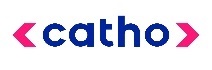 Modelo de currículo para pessoa com deficiência   